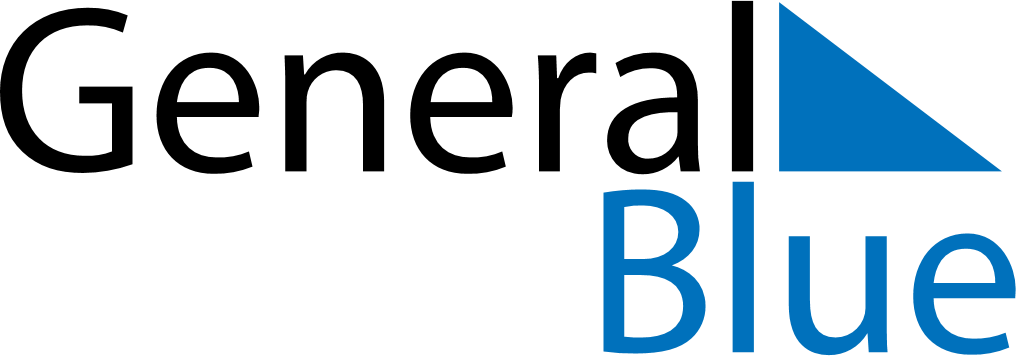 March 2024March 2024March 2024March 2024March 2024March 2024March 2024Singapore, SingaporeSingapore, SingaporeSingapore, SingaporeSingapore, SingaporeSingapore, SingaporeSingapore, SingaporeSingapore, SingaporeSundayMondayMondayTuesdayWednesdayThursdayFridaySaturday12Sunrise: 7:14 AMSunset: 7:19 PMDaylight: 12 hours and 5 minutes.Sunrise: 7:14 AMSunset: 7:19 PMDaylight: 12 hours and 5 minutes.34456789Sunrise: 7:13 AMSunset: 7:19 PMDaylight: 12 hours and 5 minutes.Sunrise: 7:13 AMSunset: 7:19 PMDaylight: 12 hours and 5 minutes.Sunrise: 7:13 AMSunset: 7:19 PMDaylight: 12 hours and 5 minutes.Sunrise: 7:13 AMSunset: 7:18 PMDaylight: 12 hours and 5 minutes.Sunrise: 7:12 AMSunset: 7:18 PMDaylight: 12 hours and 5 minutes.Sunrise: 7:12 AMSunset: 7:18 PMDaylight: 12 hours and 5 minutes.Sunrise: 7:12 AMSunset: 7:18 PMDaylight: 12 hours and 5 minutes.Sunrise: 7:12 AMSunset: 7:18 PMDaylight: 12 hours and 5 minutes.1011111213141516Sunrise: 7:11 AMSunset: 7:17 PMDaylight: 12 hours and 5 minutes.Sunrise: 7:11 AMSunset: 7:17 PMDaylight: 12 hours and 6 minutes.Sunrise: 7:11 AMSunset: 7:17 PMDaylight: 12 hours and 6 minutes.Sunrise: 7:11 AMSunset: 7:17 PMDaylight: 12 hours and 6 minutes.Sunrise: 7:10 AMSunset: 7:17 PMDaylight: 12 hours and 6 minutes.Sunrise: 7:10 AMSunset: 7:16 PMDaylight: 12 hours and 6 minutes.Sunrise: 7:10 AMSunset: 7:16 PMDaylight: 12 hours and 6 minutes.Sunrise: 7:10 AMSunset: 7:16 PMDaylight: 12 hours and 6 minutes.1718181920212223Sunrise: 7:09 AMSunset: 7:16 PMDaylight: 12 hours and 6 minutes.Sunrise: 7:09 AMSunset: 7:15 PMDaylight: 12 hours and 6 minutes.Sunrise: 7:09 AMSunset: 7:15 PMDaylight: 12 hours and 6 minutes.Sunrise: 7:09 AMSunset: 7:15 PMDaylight: 12 hours and 6 minutes.Sunrise: 7:08 AMSunset: 7:15 PMDaylight: 12 hours and 6 minutes.Sunrise: 7:08 AMSunset: 7:15 PMDaylight: 12 hours and 6 minutes.Sunrise: 7:08 AMSunset: 7:14 PMDaylight: 12 hours and 6 minutes.Sunrise: 7:07 AMSunset: 7:14 PMDaylight: 12 hours and 6 minutes.2425252627282930Sunrise: 7:07 AMSunset: 7:14 PMDaylight: 12 hours and 6 minutes.Sunrise: 7:07 AMSunset: 7:14 PMDaylight: 12 hours and 7 minutes.Sunrise: 7:07 AMSunset: 7:14 PMDaylight: 12 hours and 7 minutes.Sunrise: 7:06 AMSunset: 7:13 PMDaylight: 12 hours and 7 minutes.Sunrise: 7:06 AMSunset: 7:13 PMDaylight: 12 hours and 7 minutes.Sunrise: 7:06 AMSunset: 7:13 PMDaylight: 12 hours and 7 minutes.Sunrise: 7:05 AMSunset: 7:12 PMDaylight: 12 hours and 7 minutes.Sunrise: 7:05 AMSunset: 7:12 PMDaylight: 12 hours and 7 minutes.31Sunrise: 7:05 AMSunset: 7:12 PMDaylight: 12 hours and 7 minutes.